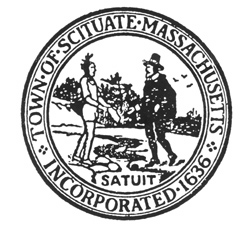 Scituate Accessibility Awareness EventSaturday, November 3, 201811am-2pm, Open HouseScituate Community Building (formerly Pier 44) Jericho Rd, ScituateTo all area residents, including caregivers, friends, and families!  Celebrate Differences and learn about Accessible Services & Resources!Artwork created by Scituate Recreation summer students celebrating our differences will be on display!Refreshments and fun activities for kids, including face painting, music, arts and crafts will be provided by our Scituate Hugh School students.*This is a scent free event!Organized by the Scituate Commission on DisabilitiesC.O.R.S.E. Foundation (Community of ResourcesFor Special Education)Scituate Coastal CoalitionFriendship HomeScituate Council on AgingGATRA (Greater Attleboro Taunton		Regional Transit Authority)Scituate Etrusco Associates (loans of durable 	Medical Equipment	Independence AssociatesScituate Fire & Police DepartmentsINDEX, Shriver Center, UMass Medical SchoolScituate Housing AuthorityMA Commission For The BlindScituate Special Education DepartmentMA Commission For The Deaf	Scituate Recreation DepartmentMA Department of Conservation & Recreation-	Universal Access ProgramScituate Town Nurse *                                            (flu shots will be available as supplies last)MA Equipment Distribution ProgramScituate Town LibraryMA Office on DisabilitiesSouth Shore ARC (Autism Resource Center)MA Rehabilitation Commission	South Shore Elder ServicesNational Multiple Sclerosis SocietySouth Shore Peer RecoveryPerkins School for the BlindTalking Book Library for the BlindRoad to ResponsibilityTalking Information CenterSAFE Allergy GroupWellspring